SLJ - 28. 5. 2020   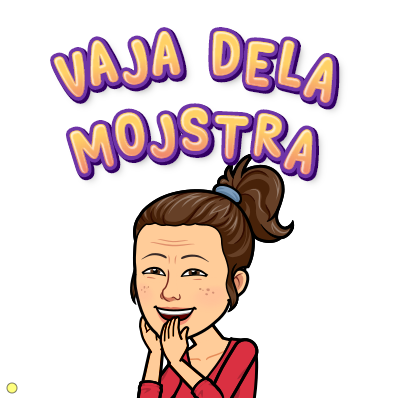 Pozdravljeni, osmošolci!Kar nekaj ur bomo še namenili ponavljanju in utrjevanju odvisnikov.Danes boš v DZ rešil/-a naloge na str. 84 in 85 (2. naloga).Preglej si jih z rešitvami:https://www.devetletka.net/gradiva/slovenscina/8Jutri si za delo preko ZOOMa pripravi DZ, ker bomo skupaj reševali naloge.Vse dobro,učiteljica Martina